Alleged Food Poisoning Reporting FormUse this initial reporting form to gather and record information about the incident when you are speaking to the individual and the team about the incident. Once completed this should be used to complete the AIR3 Online Reporting Form and should be retained for 6 months with all appropriate evidence and supporting information. WHERE & WHENWHERE & WHENWHERE & WHENWHERE & WHENUnit Name: Unit Number:Date Reported:Date of Incident:Exact Location of Incident: Time of Incident:Your First Name:Your Surname:Your Job Title:Telephone No:Your Email Address:RM/OD/BD Email Address: INCIDENT DETAILSINCIDENT DETAILSINCIDENT DETAILSINCIDENT DETAILSINCIDENT DETAILSINCIDENT DETAILSINCIDENT DETAILSWhat Did They Eat?  Was It Made in Unit? Yes:No:If No, Provide Supplier Name: Incident Description: (Provide a summary of the service, when the food was delivered, prepared and type of service)Incident Description: (Provide a summary of the service, when the food was delivered, prepared and type of service)Incident Description: (Provide a summary of the service, when the food was delivered, prepared and type of service)Incident Description: (Provide a summary of the service, when the food was delivered, prepared and type of service)Incident Description: (Provide a summary of the service, when the food was delivered, prepared and type of service)Incident Description: (Provide a summary of the service, when the food was delivered, prepared and type of service)Incident Description: (Provide a summary of the service, when the food was delivered, prepared and type of service)COMPLAINANT DETAILSCOMPLAINANT DETAILSCOMPLAINANT DETAILSCOMPLAINANT DETAILSCOMPLAINANT DETAILSCOMPLAINANT DETAILSCOMPLAINANT DETAILSCOMPLAINANT DETAILSCOMPLAINANT DETAILSCOMPLAINANT DETAILSCOMPLAINANT DETAILSCOMPLAINANT DETAILSWho Was Involved?   Customer:Customer:Customer:Contractor:Contractor:Employee / Agency Staff:Employee / Agency Staff:Who Was Involved?   Other (Provide Details):Other (Provide Details):Other (Provide Details):Title: First Name:Surname:Surname:Surname:Address: Postcode: Contact No:Contact No:Contact No:Any Other Complaints?Yes:No:No:If Yes, How Many?If Yes, How Many?If Yes, How Many?Complainant Reported Incident to EHO / Trading StandardsYes:No:No:If Yes, Provide Details:If Yes, Provide Details:If Yes, Provide Details:COMPLAINANT DETAILS (CONTINUED)COMPLAINANT DETAILS (CONTINUED)If Applicable Other Complainant’s Details:PRODUCT DETAILSPRODUCT DETAILSName of Product:    CONSUMPTION DETAILSCONSUMPTION DETAILSCONSUMPTION DETAILSCONSUMPTION DETAILSDate Consumed: Time Consumed:Number of Portions Produced:Number of Portions Consumed:Delivery Temperature:Storage Temperature:Cooking Temperature:Cooling Temperature (if applicable):Hot Holding Temperature: Service Temperature:COMPLAINANT SYMPTOMSCOMPLAINANT SYMPTOMSCOMPLAINANT SYMPTOMSCOMPLAINANT SYMPTOMSCOMPLAINANT SYMPTOMSCOMPLAINANT SYMPTOMSCOMPLAINANT SYMPTOMSVomiting Yes:No:Start Date & Time:End Date & Time:DiarrhoeaYes:No:Start Date & Time:End Date & Time:HeadacheYes:No:Start Date & Time:End Date & Time:FeverYes:No:Start Date & Time:End Date & Time:Abdominal PainYes:No:Start Date & Time:End Date & Time:NauseaYes:No:Start Date & Time:End Date & Time:Other SymptomsYes:No:If Yes, What? Start Date & Time:End Date & Time:COMPLAINANT SYMPTOMSCOMPLAINANT SYMPTOMSCOMPLAINANT SYMPTOMSCOMPLAINANT SYMPTOMSCOMPLAINANT SYMPTOMSCOMPLAINANT SYMPTOMSCOMPLAINANT SYMPTOMSCOMPLAINANT SYMPTOMSCOMPLAINANT SYMPTOMSCOMPLAINANT SYMPTOMSDid They See A Doctor?Yes:No:Did They Provide A Stool Sample? Yes:No:If they provided a stool sample, we should request evidence the of the results. If they provided a stool sample, we should request evidence the of the results. If they provided a stool sample, we should request evidence the of the results. If they provided a stool sample, we should request evidence the of the results. If they provided a stool sample, we should request evidence the of the results. If they provided a stool sample, we should request evidence the of the results. If they provided a stool sample, we should request evidence the of the results. If they provided a stool sample, we should request evidence the of the results. If they provided a stool sample, we should request evidence the of the results. If they provided a stool sample, we should request evidence the of the results. Have any family members/colleagues had similar symptoms? Have any family members/colleagues had similar symptoms? Have any family members/colleagues had similar symptoms? Have any family members/colleagues had similar symptoms? Have any family members/colleagues had similar symptoms? Have any family members/colleagues had similar symptoms? Yes:No:If Yes, What? SUPPORTING INFORMATION AND EVIDENCE CHECKLISTSUPPORTING INFORMATION AND EVIDENCE CHECKLISTSUPPORTING INFORMATION AND EVIDENCE CHECKLISTSUPPORTING INFORMATION AND EVIDENCE CHECKLISTSUPPORTING INFORMATION AND EVIDENCE CHECKLISTSUPPORTING INFORMATION AND EVIDENCE CHECKLISTSUPPORTING INFORMATION AND EVIDENCE CHECKLISTWitness First Name:Witness Surname:Contact Number: Witness Statement:Useful Evidence To Upload To AIR3 Useful Evidence To Upload To AIR3 ()()Delivery Note / Delivery Records Delivery Note / Delivery Records Fridge and Freezer Temperature RecordsFridge and Freezer Temperature RecordsFridge and Freezer Temperature RecordsCooking, Cooling and Service RecordsCooking, Cooling and Service RecordsOpening and Closing ChecklistsOpening and Closing ChecklistsOpening and Closing ChecklistsStool Sample Results (If Provided)Stool Sample Results (If Provided)Confirmation for Food History (If Provided)Confirmation for Food History (If Provided)Confirmation for Food History (If Provided)Remember to ensure that you report any incidents to your line manager and follow the applicable escalation process. All Food Safety Incident must be reported on the AIR3 System as soon as possible, access is via Compass Connect or by using the QR Code provided.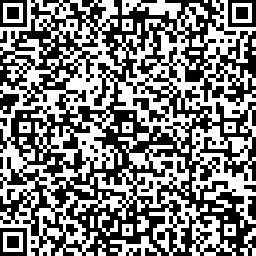 